           firma SVOBODA – Lučice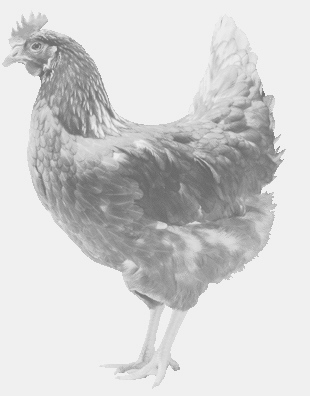  drůbežárna Mírovka, Vadín, 569489358, 777989857NOSNÉ KUŘICEbarva červená a černáStáří:    17   týdnůCena:   155,- Kč/kusČtvrtek 27. února 2020V 17.45 hod. – Řepín V 17.50 hod. – Živonín  u autobusové zastávkyMožno objednat: 569 489 358, svoboda.lucice@seznam.cz                 